T.C.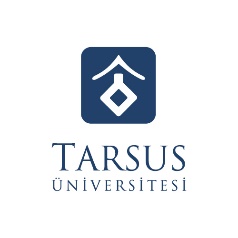 TARSUS ÜNİVERSİTESİİKTİSADİ VE İDARİ BİLİMLER FAKÜLTESİİşveren Değerlendirme FormuTARSUS ÜNİVERSİTESİ İKTİSADİ VE İDARİ BİLİMLER FAKÜLTESİ  ...................................................... BÖLÜMÜSayın Kurum Yetkilisi,Bu anketin amacı, eğitimin niteliğini sürekli ve sistemli bir biçimde geliştirmek üzere sizin değerli görüşlerinizden yararlanmaktır. Yapılan stajı, aşağıdaki ölçütlere göre değerlendirmeniz istenmektedir. Değerlendirmenizin kendi kişisel gözlem ve algılarınıza dayanıyor olması, bu verilerin geçerliliği ve güvenilirliği açısından çok önemlidir. Anketi doldurduktan sonra kapalı zarfta staj yapan öğrenciyle gönderebilirsiniz. Yardımlarınız için teşekkür ederiz.Değerlendirme Tablosu Öğrencinin Öğrencinin Öğrencinin  Staj Yapılan Kurumun  Staj Yapılan KurumunAdı/SoyadıAdı/SoyadıAdıÖğrenci No.Öğrenci No.AdresiStaj SüresiStaj SüresiTelefon No.Staj Başlama TarihiStaj Başlama TarihiFaks No.Staj Bitiş TarihiStaj Bitiş TarihiE-postaFormu Dolduran Kurum YetkilisininFormu Dolduran Kurum YetkilisininFormu Dolduran Kurum YetkilisininFormu Dolduran Kurum YetkilisininFormu Dolduran Kurum YetkilisininAdı SoyadıİmzaYETKİNLİKLERÇOK KÖTÜKÖTÜORTAİYİÇOK İYİÖğrencinin kurum amaç ve hedeflerine uygunluğuÖğrencinin görevlerini yerine getirmekte gösterdiği özenÖğrencinin zamanı etkin kullanabilmesi verilen görevleri zamanında bitirebilmesiÖğrencinin kendini ifade edebilme becerisiÖğrencinin kurum çalışanları ve vatandaşlarla yapıcı ve olumlu iletişim kurabilme becerisiÖğrencinin kendisini geliştirme isteğiÖğrencinin değişen koşullara uyum sağlayabilmesiÖğrencinin üniversiteden getirdiği bilgi birikimiÖğrencinin verilen görevlere istekli olma durumuÖğrencinin sorumluluk alma isteğiÖğrencinin çalışma arkadaşlarıyla ilişkileriÖğrencinin takım çalışmasına yatkınlığıÖğrencinin temel bilim ve teknoloji bilgilerini kullanma becerisiÖğrencinin sektörde iş bulma şansıÖğrencinin genel olarak stajyeri nasıl değerlendirirsinizStaj uygulamasının daha verimli olması için varsa önerileriniz?